Dane osobowe cudzoziemca:Treść oświadczenia:Uprzedzony/a o odpowiedzialności karnej za składanie fałszywych zeznań - art. 233 § 1 kodeksu karnego oświadczam, że wniosek o udzielenie zezwolenia na pobyt stały złożyłem/złożyłam w związku z posiadaną, ważną Kartą Polaka i zamiarem osiedlenia się na stałe na terytorium Rzeczypospolitej Polskiej, zgodnie z art. 195 ust. 1 pkt 9 ustawy z dnia 12 grudnia 2013 r. o cudzoziemcach (Dz. U. z 2020 poz. 35 z późn. zm.)..………………………………………………………………………..(data i czytelny podpis cudzoziemca)Zgoda na przetwarzanie danych osobowych:Wyrażam zgodę na przetwarzanie moich danych osobowych zawartych w niniejszym formularzu wypełnionym na potrzeby postępowania prowadzonego w Wydziale Spraw Cudzoziemców Wielkopolskiego Urzędu Wojewódzkiego w Poznaniu, w celu komunikacji telefonicznej lub mailowej w pełnym zakresie informacji związanych z prowadzeniem mojej sprawy. Oświadczam, że zapoznałam/em się z informacją o prywatności dostępną na stronie  https://migrant.poznan.uw.gov.pl.………………………………………………..…………………………….(data i czytelny podpis cudzoziemca)Pieczęć i adnotacje organu przyjmującego wniosek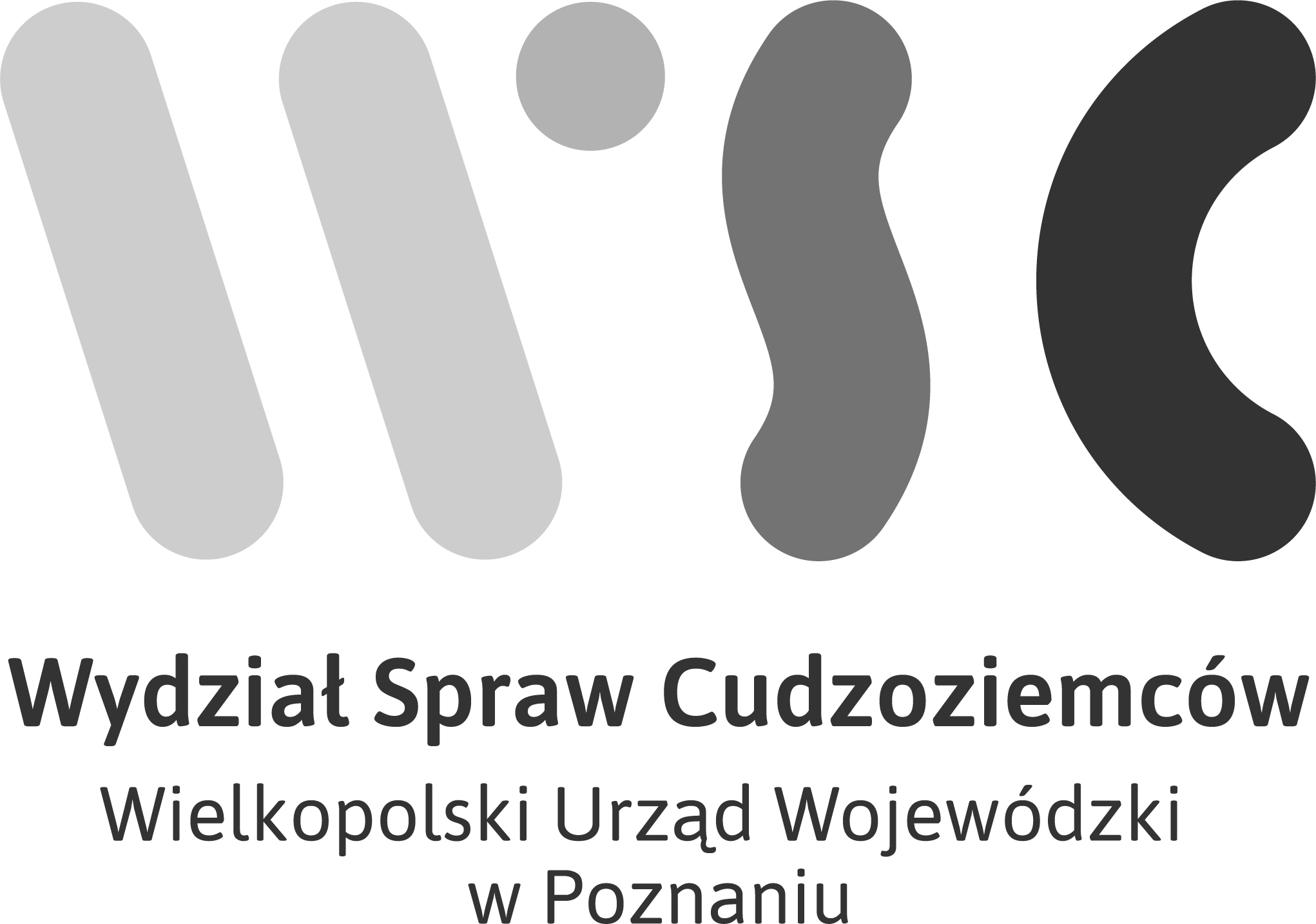 OŚWIADCZENIE O ZAMIARZE OSIEDLENIA SIĘ W POLSCE NA STAŁEformularz wypełnij w języku polskim drukowanymi literamiOŚWIADCZENIE O ZAMIARZE OSIEDLENIA SIĘ W POLSCE NA STAŁEformularz wypełnij w języku polskim drukowanymi literamiimię i nazwiskoobywatelstwodata urodzenianr sprawy adres do korespondencji 